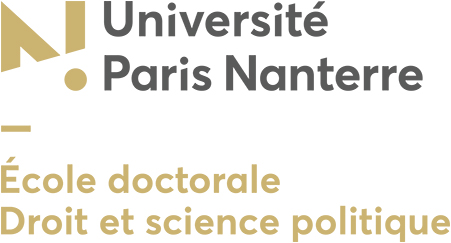 ED 141 – DirectionMme Lucie Cluzel-MetayerM. Marc PichardDemande d’inscription à un enseignement dispensé au Collège de FranceNom :Prénom :Adresse électronique :N° de téléphone :Date(s), titre (s) des cours, séminaires, colloques ou conférences et nom(s) de(s) l’enseignant(s) :…………………………………………………………………………………………………………………………………………………………………………………………………………………………………………………………………………………………………………………………………………………………………………………………………………………………………………………………………………………………………………………………………………………………………………………………………………………………………………………………………………………………………………………………………………………………………………………………………………………………………………………………………………………………………………